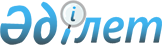 Об утверждении Плана мероприятий по реализации Государственной программы социально-экономического развития города Астаны на 2006-2010 годыПостановление Правительства Республики Казахстан от 30 июня 2006 года N 624

      В целях реализации Указа Президента Республики Казахстан от 4 мая 2006 года N 111 "О Государственной программе социально-экономического развития города Астаны на 2006-2010 годы" Правительство Республики Казахстан  ПОСТАНОВЛЯЕТ: 

      1. Утвердить прилагаемый План мероприятий по реализации Государственной программы социально-экономического развития города Астаны на 2006-2010 годы (далее - План). 

      2. Акиму города Астаны в установленном законодательством порядке обеспечить координацию выполнения Плана. 

      3. Центральным и местным исполнительным органам Республики Казахстан, а также государственным органам, непосредственно подчиненным и подотчетным Президенту Республики Казахстан, обеспечить реализацию мероприятий, предусмотренных Планом, и представлять акиму города Астаны один раз в полугодие не позднее 15 числа месяца, следующего за отчетным периодом, информацию о выполнении мероприятий Плана. 

      4. Акиму города Астаны обеспечить представление в Администрацию Президента Республики Казахстан и Правительство Республики Казахстан один раз в полугодие не позднее 25 числа месяца, следующего за отчетным периодом, сводной информации о выполнении мероприятий Плана. 

      5. Контроль за выполнением настоящего постановления возложить на Первого заместителя Премьер-Министра Республики Казахстан Шукеева У.Е.

      Сноска. Пункт 5 с изменением, внесенным постановлением Правительства РК от 07.04.2010 № 289.

      6. Настоящее постановление вводится в действие со дня подписания.       Премьер-Министр 

      Республики Казахстан 

Утвержден              

постановлением Правительства   

Республики Казахстан        

от 30 июня 2006 года N 624     План мероприятий по реализации Государственной программы 

социально-экономического развития города Астаны на 2006-2010 годы       Сноска. План мероприятий с изменениями, внесенными постановлениями Правительства РК от 10.11.2009 № 1803; от 07.04.2010 № 289. 

Источники предполагаемых расходов на реализацию

государственной программы

      Всего на реализацию Государственной программы потребуется средства в сумме 547 572,8 млн. тенге, в том числе за счет средств республиканского бюджета 514 219,2 млн. тенге, местного бюджета 31 020,1 млн. тенге, за счет средств предприятий, организаций и концессионеров 2 333,5 млн. тенге.

      Примечание: объемы расходов на 2009-2010 годы будут уточняться в соответствии с законом Республики Казахстан о республиканском бюджете на соответствующий финансовый год.



      Объемы финансирования объектов строительства будут уточняться по мере прохождения государственной экспертизы проектов и их утверждения в установленном порядке.

Примечание:

расшифровка аббревиатурМИНТ - Министерство индустрии и новых технологий Республики Казахстан

МЭМР - Министерство энергетики и минеральных ресурсов Республики Казахстан

МТК - Министерство транспорта и коммуникаций Республики Казахстан

МОН - Министерство образования и науки Республики Казахстан

МЗ - Министерство здравоохранения Республики Казахстан

МТС - Министерство туризма и спорта Республики Казахстан

МКИ - Министерство культуры и информации Республики Казахстан

МК - Министерство культуры Республики Казахстан

МЧС - Министерство по чрезвычайным ситуациям Республики Казахстан

АДС и ЖКХ - Агентство Республики Казахстан по делам строительства и жилищно-коммунального хозяйства

ПСД - проектно-сметная документация

РБ - республиканский бюджет

МБ - местный бюджет
					© 2012. РГП на ПХВ «Институт законодательства и правовой информации Республики Казахстан» Министерства юстиции Республики Казахстан
				N 

п/п 
Мероприятия 
Форма 

завер- 

шения 
Ответст- 

венные 

за испол- 

нение 
Срок ис- 

полнения 
Предпо- 

лагаемые 

расходы 

(млн. 

тенге) 
Источник 

финанси- 

рования 
1 
2 
3 
4 
5 
6 
7 
I этап 2006-2008 годы 
1. Создание развитой инфраструктуры жизнедеятельности города 
1. Обеспечить 

расширение и 

реконструкцию 

ТЭЦ-2, тепло- 

вых и элек- 

тросетевых 

объектов 

города Астаны Информация 

в Прави- 

тельство 

Республики 

Казахстан Аким города 

Астаны 

(созыв), 

Министерство 

энергетики и 

минеральных 

ресурсов Один раз 

в полу- 

годие не 

позднее 

25 числа 

месяца, 

следую- 

щего за 

отчетным 

периодом 2006 год 

- 7942,5 

2007 год 

- 3500,0 

2008 год 

- 2166,7  

13609,2 2006 год 

- 1,8 Республи- 

канский 

бюджет 

       Местный 

бюджет 2. Организовать 

реконструкцию 

и строитель- 

ство 5 

подстанций Информация 

в Прави- 

тельство 

Республики 

Казахстан Аким города 

Астаны 

(созыв), 

Министерство 

энергетики 

и минеральных 

ресурсов Один раз 

в полу- 

годие не 

позднее 

25 числа 

месяца, 

следую- 

щего за 

отчетным 

периодом 2006 год 

- 3327,7 

2007 год 

- 1803,2 

2008 год 

- 2185,9  

7316,8 2006 год 

- 95,0 Республи- 

канский 

бюджет 

       Местный 

бюджет 3. Строительство 

подстанции 

"Новая" на 

левобережной 

части города 

Астаны   Информация 

в Прави- 

тельство 

Республики 

Казахстан Аким города 

Астаны 

(созыв), 

Министерство  

энергетики и 

минеральных 

ресурсов   Один раз 

в полу- 

годие не 

позднее 

25 числа 

месяца, 

следую- 

щего за 

отчетным 

периодом 2006 год 

- 1480,0 

2007 год 

- 162,5   

1642,5   2006 год 

- 12,0 Республи- 

канский 

бюджет 

 

 

 

         Местный 

бюджет 4. Организовать 

строительство 

ТЭЦ-3 Информация 

в Прави- 

тельство 

Республики 

Казахстан Аким города 

Астаны 

(созыв), 

Министерство  

энергетики и 

минеральных 

ресурсов Один раз 

в полу- 

годие не 

позднее 

25 числа 

месяца, 

следую- 

щего за 

отчетным 

периодом 2006 год 

- 300,0 

2007 год 

- 5444,5 

2008 год 

- 6505,8  

12250,18 Республи- 

канский 

бюджет 5. Обеспечить 

расширение 

ТЭЦ-2 с 

установкой 

котлоагрегата 

станции N 7, 

8, турбоагре- 

гатов станции 

N 5, 6 и 

водогрейной 

котельной Информация 

в Прави- 

тельство 

Республики 

Казахстан Аким города 

Астаны 

(созыв), 

Министерство  

энергетики и 

минеральных 

ресурсов Один раз 

в полу- 

годие не 

позднее 

25 числа 

месяца, 

следую- 

щего за 

отчетным 

периодом 2006 год 

- 400,0 

2007 год 

- 4188,0 

2008 год 

- 6500,0  

11088,0 

   2006 год 

- 200,0 Республи- 

канский 

бюджет 

       Местный 

бюджет 6. Организовать 

строительство 

тепломагист- 

рали III вво- 

да от ТЭЦ-2 

на левобереж- 

ную часть 

города Астаны Информация 

в Прави- 

тельство 

Республики 

Казахстан Аким города 

Астаны 

(созыв), 

Министерство 

энергетики и 

минеральных 

ресурсов Один раз 

в полу- 

годие не 

позднее 

25 числа 

месяца, 

следую- 

щего за 

отчетным 

периодом 2007 год 

- 247,3 

2008 год 

- 4402,2  

4649,5   2006 год 

- 100,0 Республи- 

канский 

бюджет     Местный 

бюджет 7. Обеспечить 

реконструкцию 

ТЭЦ-1 Информация 

в Прави- 

тельство 

Республики 

Казахстан Аким города 

Астаны 

(созыв), 

Министерство 

энергетики и 

минеральных 

ресурсов Один раз 

в полу- 

годие не 

позднее 

25 числа 

месяца, 

следую- 

щего за 

отчетным  

периодом 2007 год 

- 331,6 

2008 год 

- 3466,2  

3797,8 2006 год 

- 269,4 Республи- 

канский 

бюджет 

     Местный 

бюджет 8. Произвести 

реконструкцию 

существующих 

электрических 

сетей в 

городе Астане Информация 

в Прави- 

тельство 

Республики 

Казахстан Аким города 

Астаны 

(созыв), 

Министерство 

энергетики и 

минеральных 

ресурсов Один раз 

в полу- 

годие не 

позднее 

25 числа 

месяца, 

следую- 

щего за 

отчетным  

периодом 2008 год 

- 1800,0 

     2006 год 

- 40,0 Республи- 

канский 

бюджет   Местный 

бюджет 9. Произвести 

реконструкцию 

существующих 

магистральных 

тепловых 

сетей и 

теплотрасс в 

городе Астане Информация 

в Прави- 

тельство 

Республики 

Казахстан Аким города 

Астаны 

(созыв), 

Министерство 

энергетики и 

минеральных 

ресурсов Один раз 

в полу- 

годие не 

позднее 

25 числа 

месяца, 

следую- 

щего за 

отчетным 

периодом 2008 год 

- 3607,4   2006 год 

- 35,0 Республи- 

канский 

бюджет 

   Местный 

бюджет 2. Водообеспечение и водоотведение 
10. Обеспечить 

развитие 

системы 

водоснабжения 

и водоотведе- 

ния города 

Астаны (JBIC) Информация 

в Прави- 

тельство 

Республики 

Казахстан Аким города 

Астаны 

(созыв), 

Министерство 

индустрии и 

торговли Один раз 

в полу- 

годие не 

позднее 

25 числа 

месяца, 

следую- 

щего за 

отчетным 

периодом 2006 год 

- 2890,8 

2007 год 

- 6661,1 

2008 год 

- 5535,6  

15087,5 Респуб- 

ликанский 

бюджет 11. Обеспечить 

развитие 

системы 

водоснабжения 

и водоотведе- 

ния города 

Астаны Информация 

в Прави- 

тельство 

Республики 

Казахстан Аким города 

Астаны 

(созыв), 

Министерство 

индустрии и 

торговли Один раз 

в полу- 

годие не 

позднее 

25 числа 

месяца, 

следую- 

щего за 

отчетным 

периодом 2007 год 

- 100,0 

2008 год 

- 1753,8  

1853,8 Республи- 

канский 

бюджет 12. Осуществить 

ликвидацию 

накопителя 

сточных вод 

Талдыколь с 

рекультива- 

цией Информация 

в Прави- 

тельство 

Республики 

Казахстан Аким города 

Астаны 

(созыв), 

Министерство 

индустрии и 

торговли Один раз 

в полу- 

годие не 

позднее 

25 числа 

месяца, 

следую- 

щего за 

отчетным 

периодом 2006 год 

- 5000,0 

2007 год 

- 6000,0 

2008 год 

- 5000,0  

16000,0 Республи- 

канский 

бюджет 13. Обеспечить 

инженерную 

защиту от 

подтопления, 

дренаж, 

понижение 

уровня 

грунтовых вод 

левобережной 

территории 

застройки 

города Астаны Информация 

в Прави- 

тельство 

Республики 

Казахстан Аким города 

Астаны 

(созыв), 

Министерство 

индустрии и 

торговли Один раз 

в полу- 

годие не 

позднее 

25 числа 

месяца, 

следую- 

щего за 

отчетным 

периодом 2006 год 

- 100,3 

2007 год 

- 3994,0 

2008 год 

- 3600,0  

7694,3 Республи- 

канский 

бюджет 14. Обеспечить 

развитие 

системы 

ливневой 

канализации 

в городе 

Астане Информация 

в Прави- 

тельство 

Республики 

Казахстан Аким города 

Астаны 

(созыв), 

Министерство 

индустрии и 

торговли Один раз 

в полу- 

годие не 

позднее 

25 числа 

месяца, 

следую- 

щего за 

отчетным 

периодом 2006 год 

- 1451,3 

2007 год 

- 3850,0 

2008 год 

- 2650,0  

7951,3 Республи- 

канский 

бюджет 15. Произвести 

реконструкцию 

второй нити 

водовода с 

Вячеславского 

водохранилища Информация 

в Прави- 

тельство 

Республики 

Казахстан Аким города 

Астаны 

(созыв), 

Министерство 

индустрии и 

торговли Один раз 

в полу- 

годие не 

позднее 

25 числа 

месяца, 

следую- 

щего за 

отчетным 

периодом 2008 год 

- 800,0 

2006 год 

- 5,0 Республи- 

канский 

бюджет Местный 

бюджет 16. Произвести 

разработку 

Нуринского 

месторождения 

подземных вод Информация 

в Прави- 

тельство 

Республики 

Казахстан Аким города 

Астаны 

(созыв), 

Министерство 

сельского 

хозяйства Один раз 

в полу- 

годие не 

позднее 

25 числа 

месяца, 

следую- 

щего за 

отчетным 

периодом 2008 год 

- 950,0 Республи- 

канский 

бюджет 17. Организовать 

строительство 

магистрально- 

го водовода 

для водо- 

обеспечения 

города Астаны 

из 

Селетинского 

водохранилища Информация 

в Прави- 

тельство 

Республики 

Казахстан Аким города 

Астаны 

(созыв), 

Министерство 

сельского 

хозяйства Один раз 

в полу- 

годие не 

позднее 

25 числа 

месяца, 

следую- 

щего за 

отчетным 

периодом 2008 год 

- 180,0 Республи- 

канский 

бюджет 18. Организовать 

строительство 

водопроводов 

в городе 

Астане Информация 

в Прави- 

тельство 

Республики 

Казахстан Аким города 

Астаны Один раз 

в полу- 

годие не 

позднее 

25 числа 

месяца, 

следую- 

щего за 

отчетным 

периодом 2006 год 

- 42,9 Местный 

бюджет 3. Транспорт 
19. Разработать 

Региональную 

комплексную 

программу по 

обеспечению 

безопасности 

дорожного 

движения в 

городе Астане 

на 2007-2009 

годы, в том 

числе 

пешеходного и 

велосипедного 

движения Решение 

маслихата  

г. Астаны Аким города 

Астаны 3 квартал 

2006 года Не пред- 

полага- 

ются 20.  Осуществить 

реконструкцию 

дорог города 

Астаны Информация 

в Прави- 

тельство 

Республики 

Казахстан Аким города 

Астаны 

(созыв), 

Министерство 

транспорта и 

коммуникаций Один раз 

в полу- 

годие не 

позднее 

25 числа 

месяца, 

следую- 

щего за 

отчетным 

периодом 2006 год 

- 1700,0 

2007 год 

- 3800,0 

2008 год 

- 4700,0  

10200,0 2006 год 

- 161,6 

2007 год 

- 1608,1 

2008 год 

- 1105,0  

2874,7 Республи- 

канский 

бюджет           Местный 

бюджет 21. Осуществить 

строительство 

автомобильных 

дорог в новом 

администра- 

тивном центре Информация 

в Прави- 

тельство 

Республики 

Казахстан Аким города 

Астаны 

(созыв), 

Министерство  

транспорта и 

коммуникаций Один раз 

в полу- 

годие не 

позднее 

25 числа 

месяца, 

следую- 

щего за 

отчетным 

периодом 2006 год 

- 1015,0 

2007 год 

- 2000,0 

2008 год 

- 1208,6  

4223,6 2006 год 

- 2441,1 

2007 год 

- 540,0   

2981,1 Республи- 

канский 

бюджет       Местный 

бюджет 22. Осуществить 

строительство 

транспортных 

развязок 

города Астаны Информация 

в Прави- 

тельство 

Республики 

Казахстан Аким города 

Астаны 

(созыв), 

Министерство  

транспорта и 

коммуникаций Один раз 

в полу- 

годие не 

позднее 

25 числа 

месяца, 

следую- 

щего за 

отчетным 

периодом 2006 год 

- 3624,7 

2007 год 

- 4197,4 

2008 год 

- 4248,7  

12070,8 2006 год 

- 22,0 Республи- 

канский 

бюджет 

       Местный 

бюджет 23. Осуществить 

строительство 

мостов и 

путепроводов 

в городе 

Астане Информация 

в Прави- 

тельство 

Республики 

Казахстан Аким города 

Астаны 

(созыв), 

Министерство 

транспорта и 

коммуникаций Один раз 

в полу- 

годие не 

позднее 

25 числа 

месяца, 

следую- 

щего за 

отчетным 

периодом 2006 год 

- 1812,0 

2007 год 

- 4900,0 

2008 год 

- 5995,0  

12707,0 2006 год 

- 715,0 Республи- 

канский 

бюджет 

       Местный 

бюджет 24. Осуществить 

строительство 

автомобильных 

дорог города Информация 

в Прави- 

тельство 

Республики 

Казахстан Аким города 

Астаны 

(созыв), 

Министерство 

транспорта и 

коммуникаций Один раз 

в полу- 

годие не 

позднее 

25 числа 

месяца, 

следую- 

щего за 

отчетным 

периодом 2006 год 

- 7721,9 

2007 год 

- 1491,3 

2008 год 

- 3574,3  

12787,5 Республи- 

канский 

бюджет 25. Завершить 

строительство 

международно- 

го аэропорта 

в городе 

Астане Информация 

в Прави- 

тельство 

Республики 

Казахстан Аким города 

Астаны 

(созыв), 

Министерство 

транспорта и 

коммуникаций Один раз 

в полу- 

годие не 

позднее 

25 числа 

месяца, 

следую- 

щего за 

отчетным 

периодом 2006 год 

- 552,8 Республи- 

канский 

бюджет 26. Осуществить 

строительство 

крытого 

гаража на 

400 легковых 

автомобилей 

со вспомога- 

тельными 

помещениями 

на левом 

берегу реки 

Ишим в 

городе Астане Информация 

в Прави- 

тельство 

Республики 

Казахстан Аким города 

Астаны 

(созыв), 

Управление 

делами 

Президента Один раз 

в полу- 

годие не 

позднее 

25 числа 

месяца, 

следую- 

щего за 

отчетным 

периодом 2006 год 

- 422,7 

2007 год 

- 201,7   

  624,4 Республи- 

канский 

бюджет 27. Внедрить аль- 

тернативный 

вид 

транспорта в 

городе Астане Информация 

в Прави- 

тельство 

Республики 

Казахстан Аким города 

Астаны 

(созыв), 

Министерство 

транспорта и 

коммуникаций Один раз 

в полу- 

годие не 

позднее 

25 числа 

месяца, 

следую- 

щего за 

отчетным 

периодом 2007 год 

- 453,2 

2008 год 

- 1560,8  

2014,0 2006 год 

- 65,0 Республи- 

канский 

бюджет 

     Местный 

бюджет 4. Образование 
28. Разработать 

Региональную 

программу 

развития 

системы 

образования 

города Астаны 

на 2008-2010 

годы Решение 

маслихата 

г. Астаны Аким города 

Астаны 4 квартал 

2007 года Не 

предпо- 

лагаются 29. Разработать  

Региональную 

программу 

подготовки 

квалифициро- 

ванных кадров 

рабочих про- 

фессий на 

2008-2010 

годы в соот- 

ветствии с 

потребностями 

на рынке 

труда, вклю- 

чающую тру- 

довое воспи- 

тание молодо- 

го поколения 

в учебных 

заведениях и 

на производ- 

стве Решение 

маслихата 

г. Астаны Аким города 

Астаны 4 квартал 

2007 года Не 

предпо- 

лагаются 30. Организовать 

строительство 

8 общеобра- 

зовательных 

школ Информация 

в Прави- 

тельство 

Республики 

Казахстан Аким города 

Астаны 

(созыв), 

Министерство 

образования 

и науки Один раз 

в полу- 

годие не 

позднее 

25 числа 

месяца, 

следую- 

щего за 

отчетным 

периодом 2007 год 

- 750,0 

2008 год 

- 2987,0  

3737,0 2006 год 

- 391,5 

2007 год 

- 147,0   

  538,5 Республи- 

канский 

бюджет       Местный 

бюджет 31. Осуществить 

строительство 

3 организаций 

начального и 

среднего 

профессио- 

нального 

образования Информация 

в Прави- 

тельство 

Республики 

Казахстан Аким города 

Астаны 

(созыв), 

Министерство 

образования 

и науки Один раз 

в полу- 

годие не 

позднее 

25 числа 

месяца, 

следую- 

щего за 

отчетным 

периодом 2008 год 

- 750,0 2006 год 

- 2,55 

2007 год 

- 200,0 

2008 год 

- 3359,6  

5562,1 Республи- 

канский 

бюджет     Местный 

бюджет 32. Организовать 

строительство 

специализиро- 

ванной школы- 

интерната на 

300 мест и 

коррекционной 

школы интер- 

нат на 375 

мест Информация 

в Прави- 

тельство 

Республики 

Казахстан Аким города 

Астаны 

(созыв), 

Министерство 

образования 

и науки Один раз 

в полу- 

годие не 

позднее 

25 числа 

месяца, 

следую- 

щего за 

отчетным 

периодом 2007 год 

- 683,8 

2008 год 

- 1400,8  

2084,6 Республи- 

канский 

бюджет 33. Организовать 

строительство 

пристройки к 

зданию Обще- 

образователь- 

ного профес- 

сионального 

учебного 

центра 

(спортзалы, 

мастерские) и 

пристройки к 

общеобразо- 

вательной 

школе N 19 на 

600 мест, ул. 

Дулатова Информация 

в Прави- 

тельство 

Республики 

Казахстан Аким города 

Астаны 

(созыв), 

Министерство  

образования 

и науки Один раз 

в полу- 

годие не 

позднее 

25 числа 

месяца, 

следую- 

щего за 

отчетным 

периодом 2008 год 

- 200,0 Республи- 

канский 

бюджет 34. Осуществить 

строительство 

7 детских 

садов Информация 

в Прави- 

тельство 

Республики 

Казахстан Аким города 

Астаны 

(созыв), 

Министерство  

образования 

и науки Один раз 

в полу- 

годие не 

позднее 

25 числа 

месяца, 

следую- 

щего за 

отчетным 

периодом 2006 год 

- 573,7 

2007 год 

- 1505,0 

2008 год 

- 694,0   

  2772,2 Местный 

бюджет 35. Осуществить 

строительство 

4 жилых 

корпусов для 

детского дома Информация 

в Прави- 

тельство 

Республики 

Казахстан Аким города 

Астаны 

(созыв), 

Министерство  

образования 

и науки Один раз 

в полу- 

годие не 

позднее 

25 числа 

месяца, 

следую- 

щего за 

отчетным 

периодом 2007 год 

- 208,7 Местный 

бюджет 36. Обеспечить 

реконструкцию 

Дворца 

школьников Информация 

в Прави- 

тельство 

Республики 

Казахстан Аким города 

Астаны 

(созыв), 

Министерство  

образования 

и науки Один раз 

в полу- 

годие не 

позднее 

25 числа 

месяца, 

следую- 

щего за 

отчетным 

периодом 2007 год 

- 441,3 

2008 год 

- 314,4   

  755,7  Местный 

бюджет 5. Здравоохранение 
37. Разработать 

Региональную 

программу 

формирования 

здорового 

образа жизни 

в городе 

Астане на 

2006-2008 

годы Решение 

маслихата 

г. Астаны Аким города 

Астаны 4 квартал 

2007 года Не 

предпо- 

лагаются 38. Разработать 

Региональную 

программу ре- 

формирования 

и развития 

здравоохра- 

нения города 

Астаны на 

2008-2010 

годы Решение 

маслихата 

г. Астаны Аким города 

Астаны 4 квартал 

2007 года Не 

предпо- 

лагаются 39. Осуществить 

строительство 

3 амбулаторно 

-поликлини- 

ческих 

комплексов 

мощностью 500 

посещений 

каждой 

(взрослая на 

350, детская 

на 150 

посещений в 

смену) Информация 

в Прави- 

тельство 

Республики 

Казахстан Аким города 

Астаны 

(созыв), 

Министерство 

здравоохра- 

нения Один раз 

в полу- 

годие не 

позднее 

25 числа 

месяца, 

следую- 

щего за 

отчетным 

периодом 2007 год 

- 866,1 

2008 год 

- 328,0   

  1194,1 2006 год 

- 739,1 

2007 год 

- 27,1    

  766,2 Республи- 

канский 

бюджет       Местный 

бюджет 40. Осуществить 

строительство 

женской 

консультации 

на 250 

посещений в 

составе 

строящегося 

амбулаторно- 

поликлини- 

ческого 

корпуса на 

Юго-Востоке Информация 

в Прави- 

тельство 

Республики 

Казахстан Аким города 

Астаны 

(созыв), 

Министерство 

здравоохра- 

нения Один раз 

в полу- 

годие не 

позднее 

25 числа 

месяца, 

следую- 

щего за 

отчетным 

периодом 2007 год 

- 254,8 

2008 год 

- 500,0   

  754,8   2006 год 

- 14,2 Республи- 

канский 

бюджет     Местный 

бюджет 41. Осуществить 

строительство 

инфекционных 

больниц для 

взрослых и 

детей Информация 

в Прави- 

тельство 

Республики 

Казахстан Аким города 

Астаны 

(созыв), 

Министерство  

здравоохра- 

нения Один раз 

в полу- 

годие не 

позднее 

25 числа 

месяца, 

следую- 

щего за 

отчетным 

периодом 2007 год 

- 370,0 

2008 год 

- 500,0   

  870,0  2006 год 

- 57,0 

2007 год 

- 35,0    

   92,0 Республиканский бюджет     Местный 

бюджет 42. Осуществить 

строительство 

перинаталь- 

ного центра 

на 150 коек 

с женской 

консультацией 

на 250 

посещений в 

смену в 

районе 

Кабанбай 

батыра Информация 

в Прави- 

тельство 

Республики 

Казахстан Аким города 

Астаны 

(созыв), 

Министерство  

здравоохра- 

нения Один раз 

в полу- 

годие не 

позднее 

25 числа 

месяца, 

следую- 

щего за 

отчетным 

периодом 2007 год 

- 280,0 

2008 год 

- 500,0   

  780,0   2006 год 

- 53,3 Республи- 

канский 

бюджет     Местный 

бюджет 43. Организовать 

строительство 

центра крови Информация 

в Прави- 

тельство 

Республики 

Казахстан Министерство 

здравоохра- 

нения Один раз 

в полу- 

годие не 

позднее 

25 числа 

месяца, 

следую- 

щего за 

отчетным 

периодом 2007 год 

- 166,0 

2008 год 

- 1004,0  

1170,0   2006 год 

- 72,7 Республи- 

канский 

бюджет     Местный 

бюджет 44. Организовать 

строительство 

малосемейного 

общежития для 

медицинских 

работников Информация 

в Прави- 

тельство 

Республики 

Казахстан Аким города 

Астаны 

(созыв), 

Министерство 

здравоохра- 

нения Один раз 

в полу- 

годие не 

позднее 

25 числа 

месяца, 

следую- 

щего за 

отчетным 

периодом 2006 год 

- 1,7 

2007 год 

- 200,0 

2008 год 

- 200,0   

  401,7 Местный 

бюджет 45. Начало 

строительства 

паталогоана- 

томического 

бюро с 

крематорием 

в составе 

многопро- 

фильного 

стационара Информация 

в Прави- 

тельство 

Республики 

Казахстан Аким города 

Астаны 

(созыв), 

Министерство 

здравоохра- 

нения Один раз 

в полу- 

годие не 

позднее 

25 числа 

месяца, 

следую- 

щего за 

отчетным 

периодом 2008 год 

- 24,0 Местный 

бюджет 46. Начало 

строительства 

студенческой 

поликлиники Информация 

в Прави- 

тельство 

Республики 

Казахстан Аким города 

Астаны 

(созыв), 

Министерство 

здравоохра- 

нения Один раз 

в полу- 

годие не 

позднее 

25 числа 

месяца, 

следую- 

щего за 

отчетным 

периодом 2007 год 

- 14,4 Местный 

бюджет 47. Начало 

строительства 

хосписа на 

100 коек Информация 

в Прави- 

тельство 

Республики 

Казахстан Аким города 

Астаны 

(созыв), 

Министерство 

здравоохра- 

нения Один раз 

в полу- 

годие не 

позднее 

25 числа 

месяца, 

следую- 

щего за 

отчетным 

периодом 2008 год 

- 15,0 Местный 

бюджет 48. Начало 

строительства 

учебного 

корпуса 

медицинского 

колледжа на 

1200 учащихся Информация 

в Прави- 

тельство 

Республики 

Казахстан Аким города 

Астаны 

(созыв), 

Министерство 

здравоохра- 

нения Один раз 

в полу- 

годие не 

позднее 

25 числа 

месяца, 

следую- 

щего за 

отчетным 

периодом 2008 год 

- 38,0 Местный 

бюджет 49. Начало 

строительства 

многопрофиль- 

ной детской 

городской 

больницы на 

350 коек с 

консульта- 

тивно-диаг- 

ностической 

поликлиникой 

на 250 

посещений в 

смену Информация 

в Прави- 

тельство 

Республики 

Казахстан Аким города 

Астаны 

(созыв), 

Министерство 

здравоохра- 

нения Один раз 

в полу- 

годие не 

позднее 

25 числа 

месяца, 

следую- 

щего за 

отчетным 

периодом 2007 год 

- 37,5 Местный 

бюджет 50. Обеспечить 

развитие 

объектов 

здравоохра- 

нения Информация 

в Прави- 

тельство 

Республики 

Казахстан Аким города 

Астаны 

(созыв), 

Министерство 

здравоохра- 

нения Один раз 

в полу- 

годие не 

позднее 

25 числа 

месяца, 

следую- 

щего за 

отчетным 

периодом 2006 год 

- 45,1 Местный 

бюджет 51. Начало 

строительства 

многопрофиль- 

ного 

стационара на 

360 коек Информация 

в  Прави- 

тельство 

Республики 

Казахстан Аким города 

Астаны 

(созыв), 

Министерство 

здравоохра- 

нения Один раз 

в полу- 

годие не 

позднее 

25 числа 

месяца, 

следую- 

щего за 

отчетным 

периодом 2008 год 

- 41,0 Местный 

бюджет 6. Туризм, культура и спорт 
52. Внести 

изменения и 

дополнения в Программу 

развития 

туристской 

отрасли в 

городе Астане 

на 2006-2008 

годы в части 

создания 

и развития 

туристского 

кластера, 

организации 

и проведения 

в столице 

международных 

выставок и 

конференций Решение 

маслихата  

города 

Астаны Аким города 

Астаны 4 квартал 

2006 года Не 

предпо- 

лагаются 53. Разработать 

Региональную 

программу 

развития 

сферы 

культуры 

города Астаны 

на 2006-2008 

годы Решение 

маслихата  

города 

Астаны Аким города 

Астаны 3 квартал 

2006 года Не 

предпо- 

лагаются 54. Разработать 

Региональную 

программу по 

развитию 

физической 

культуры и 

спорта города 

Астаны на 

2007-2009 

годы Решение 

маслихата  

города 

Астаны Аким города 

Астаны 3 квартал 

2007 года Не 

предпо- 

лагаются 55. Строительство 

зоны кратко- 

временного 

отдыха для 

жителей 

города на 

водохранилище 

р. Коянды Информация 

в Прави- 

тельство 

Республики 

Казахстан Аким города 

Астаны 

(созыв), 

Министерство 

культуры и 

информации Один раз 

в полу- 

годие не 

позднее 

25 числа 

месяца, 

следую- 

щего за 

отчетным 

периодом 2006 год 

- 458,8 

2007 год 

- 1570,5  

  2029,3 Республи- 

канский 

бюджет 56. Построить 

теннисный 

корт Информация 

в Прави- 

тельство 

Республики 

Казахстан Аким города 

Астаны  

(созыв), 

Министерство  

туризма и 

спорта Один раз 

в полу- 

годие не 

позднее 

25 числа 

месяца, 

следую- 

щего за 

отчетным 

периодом 2006 год 

- 924,9 Республи- 

канский  

бюджет 57. Завершить 

строительство 

Дворца Мира 

и Согласия Информация 

в Прави- 

тельство 

Республики 

Казахстан Аким города 

Астаны 

(созыв), 

Управление 

делами 

Президента Один раз 

в полу- 

годие не 

позднее 

25 числа 

месяца, 

следую- 

щего за 

отчетным 

периодом 2006 год 

4897,5 

2007 год 

- 2384,2  

  7281,7 Республи- 

канский 

бюджет 58. Завершить 

строительство 

стадиона 

(левый берег) Информация 

в Прави- 

тельство 

Республики 

Казахстан Аким города 

Астаны 

(созыв), 

Управление 

делами 

Президента Один раз 

в полу- 

годие не 

позднее 

25 числа 

месяца, 

следую- 

щего за 

отчетным 

периодом 2006 год 

- 2200,0 

2007 год 

- 2107,6  

  4307,6 Республи- 

канский 

бюджет 59. Осуществить 

строительство 

республикан- 

ского 

велотрека в 

городе Астане Информация 

Правитель- 

ству 

Республики 

Казахстан Аким города 

Астаны 

(созыв), 

Министерство 

туризма и 

спорта Один раз 

в полу- 

годие не 

позднее 

25 числа 

месяца, 

следую- 

щего за 

отчетным 

периодом 2006 год 

- 4000,0 Республи- 

канский 

бюджет 60. Строительство 

Универсаль- 

ного кино- 

концертного 

зала на 3500 

мест Информация 

в Прави- 

тельство 

Республики 

Казахстан Аким города 

Астаны 

(созыв), 

Министерство 

культуры и 

информации Один раз 

в полу- 

годие не 

позднее 

25 числа 

месяца, 

следую- 

щего за 

отчетным 

периодом 2006 год 

- 2223,4 

2007 год 

- 1441,4  

  3664,8   2006 год 

- 574,1 Республи- 

канский 

бюджет     Местный 

бюджет 61. Осуществить 

строительство 

конькобежного 

стадиона Информация 

в Прави- 

тельство 

Республики 

Казахстан Аким города 

Астаны 

(созыв), 

Министерство 

туризма и 

спорта Один раз 

в полу- 

годие не 

позднее 

25 числа 

месяца, 

следую- 

щего за 

отчетным 

периодом 2008 год 

- 474,8 

       2006 год 

- 262,1 Республи- 

канский 

бюджет     Местный 

бюджет 62. Организовать 

строительство 

и реконструк- 

цию объектов 

культурного 

и спортивного 

назначения Информация 

в Прави- 

тельство 

Республики 

Казахстан Аким города 

Астаны Один раз 

в полу- 

годие не 

позднее 

25 числа 

месяца, 

следую- 

щего за 

отчетным 

периодом 2006 год 

- 254,8 

2007 год 

- 452,1 

2008 год 

- 347,9   

  1054,8 Местный 

бюджет 7. Жилищное строительство и рынок жилья 
63. Провести 

анализ 

состояния 

жилищного 

фонда города 

Астаны Информация 

в Прави- 

тельство 

Республики 

Казахстан Аким города 

Астаны 2 квартал 

2007 года Не 

предпо- 

лагаются 64. Разработать 

предложения 

по пересмотру 

градострои- 

тельных 

нормативов и 

строительных 

норм и правил 

на соответ- 

ствие их 

международным 

стандартам Предложе- 

ния в Ми- 

нистерство 

индустрии 

и торговли 

Республики 

Казахстан Аким города 

Астаны 2 квартал 

2007 года Не 

предпо- 

лагаются 65. Дальнейшая 

реализация 

политики 

жилищного 

строитель- 

ства, 

строительство 

доступного 

жилья Информация 

в Прави- 

тельство 

Республики 

Казахстан Аким города 

Астаны 

(созыв), 

Министерство 

индустрии и 

торговли Один раз 

в полу- 

годие не 

позднее 

25 числа 

месяца, 

следую- 

щего за 

отчетным 

периодом 2008 год 

- 5000,0 

   2006 год 

- 228,7 Республи- 

канский 

бюджет Местный 

бюджет 66. Предусмотреть 

дальнейшее 

финансиро- 

вание 

строительства 

коммунального 

жилья в 

городе Астане Информация 

в Прави- 

тельство 

Республики 

Казахстан Аким города 

Астаны 

(созыв), 

Министерство 

индустрии и 

торговли Один раз 

в полу- 

годие не 

позднее 

25 числа 

месяца, 

следую- 

щего за 

отчетным 

периодом 2008 год 

- 500,0 Республи- 

канский 

бюджет 8. Благоустройство города 
67. Организовать 

строительство 

Президент- 

ского парка Информация 

в Прави- 

тельство 

Республики 

Казахстан Аким города 

Астаны 

(созыв), 

Министерство 

индустрии и 

торговли Один раз 

в полу- 

годие не 

позднее 

25 числа 

месяца, 

следую- 

щего за 

отчетным 

периодом 2006 год 

- 5000,0 

2007 год 

- 7000,0 

2008 год 

- 1523,3  

13523,3 Республи- 

канский 

бюджет 68. Организовать 

строительство 

парка Арай Информация 

в Прави- 

тельство 

Республики 

Казахстан Аким города 

Астаны 

(созыв), 

Министерство 

индустрии и 

торговли Один раз 

в полу- 

годие не 

позднее 

25 числа 

месяца, 

следую- 

щего за 

отчетным 

периодом 2006 год 

- 1239,9 

2007 год 

- 225,0   

1464,9 Республи- 

канский 

бюджет 69. Организовать 

строительство 

парка вдоль 

реки Ишим Информация 

Прави- 

тельству 

Республики 

Казахстан Аким города 

Астаны 

(созыв), 

Министерство 

индустрии и 

торговли Один раз 

в полу- 

годие не 

позднее 

25 числа 

месяца, 

следую- 

щего за 

отчетным 

периодом 2008 год 

- 880,6 Республи- 

канский 

бюджет 70. Организовать 

строительство 

Линейного 

парка Информация 

Прави- 

тельству 

Республики 

Казахстан Аким города 

Астаны 

(созыв), 

Министерство 

индустрии и 

торговли Один раз 

в полу- 

годие не 

позднее 

25 числа 

месяца, 

следую- 

щего за 

отчетным 

периодом 2008 год 

- 700,0 Республи- 

канский 

бюджет 71. Организовать 

строительство 

Дендрологи- 

ческого сада Информация 

в Прави- 

тельство 

Республики 

Казахстан Аким города 

Астаны 

(созыв), 

Министерство 

индустрии и 

торговли Один раз 

в полу- 

годие не 

позднее 

25 числа 

месяца, 

следую- 

щего за 

отчетным 

периодом 2008 год 

- 239,0 Республи- 

канский 

бюджет 72. Проводить 

мероприятия 

по озеленению 

города Информация 

в Прави- 

тельство 

Республики 

Казахстан Аким города 

Астаны Один раз 

в полу- 

годие не 

позднее 

25 числа 

месяца, 

следую- 

щего за 

отчетным 

периодом 2006 год 

- 931,0 

2007 год 

- 1249,2 

2008 год 

- 537,1   

2717,3 Местный 

бюджет 73. Произвести 

комплексное 

благоустрой- 

ство внутри- 

квартальных 

территорий Информация 

в Прави- 

тельство 

Республики 

Казахстан Аким города 

Астаны Один раз 

в полу- 

годие не 

позднее 

25 числа 

месяца, 

следую- 

щего за 

отчетным 

периодом 2006 год 

- 500,0 

2007 год 

- 600,0   

1100,0 Местный 

бюджет 74. Организовать 

строительство 

инженерных 

сетей и бла- 

гоустройство к перво- 

очередным 

объектам Информация 

в Прави- 

тельство 

Республики 

Казахстан Аким города 

Астаны 

(созыв), 

Министерство 

индустрии и 

торговли Один раз 

в полу- 

годие не 

позднее 

25 числа 

месяца, 

следую- 

щего за 

отчетным 

периодом 2006 год 

- 400,0 

2007 год 

- 500,0 

2008 год 

- 500,0   

  1400,0  Республи- 

канский 

бюджет 75. Организовать 

строительство 

инженерных 

сетей и дорог 

города Астаны Информация 

в Прави- 

тельство 

Республики 

Казахстан Аким города 

Астаны 

(созыв), 

Министерство 

индустрии и 

торговли Один раз 

в полу- 

годие не 

позднее 

25 числа 

месяца, 

следую- 

щего за 

отчетным 

периодом 2006 год 

- 1162,5 

2007 год 

- 2690,0 

2008 год 

- 4610,0  

  8462,5 2006 год 

- 2084,1 Республи- 

канский 

бюджет     Местный 

бюджет 76. Реконструкция 

русла реки 

Есиль для 

обеспечения 

защиты города 

Астаны от 

затопления 

паводковыми 

водами, в 

том числе 

реализация 

проекта 

"Судоходный 

Ишим" Информация 

в Прави- 

тельство 

Республики 

Казахстан Аким города 

Астаны 

(созыв), 

Министерство 

индустрии и 

торговли Один раз 

в полу- 

годие не 

позднее 

25 числа 

месяца, 

следую- 

щего за 

отчетным 

периодом 2006 год 

- 4100,0 

2007 год 

- 2700,1 

2008 год 

- 3449,1  

10249,2   2006 год 

- 67,6 Республи- 

канский 

бюджет 

         Местный 

бюджет 77. Организовать 

строительство 

Главной 

площади в 

г. Acтане Информация 

в Прави- 

тельство 

Республики 

Казахстан Аким города 

Астаны Один раз 

в полу- 

годие не 

позднее 

25 числа 

месяца, 

следую- 

щего за 

отчетным 

периодом 2006 год 

- 700,0 Республи- 

канский 

бюджет 78. Организовать 

строительство 

нового 

кладбища Информация 

в Прави- 

тельство 

Республики 

Казахстан Аким города 

Астаны Один раз 

в полу- 

годие не 

позднее 

25 числа 

месяца, 

следую- 

щего за 

отчетным 

периодом 2007 год 

- 339,8 

2008 год 

- 200,0   

  539,8 Местный 

бюджет 79. Организовать 

строительство 

Дома 

министерств Информация 

в Прави- 

тельство 

Республики 

Казахстан Аким города 

Астаны 

(созыв), 

Управление 

делами 

Президента Один раз 

в полу- 

годие не 

позднее 

25 числа 

месяца, 

следую- 

щего за 

отчетным 

периодом 2006 год 

- 

21699,6 Республи- 

канский 

бюджет 80. Организация 

строительства 

инженерных 

коммуникаций 

нового 

Университета Информация 

в Прави- 

тельство 

Республики 

Казахстан Аким города 

Астаны 

(созыв), 

Министерство 

индустрии и 

торговли Один раз 

в полу- 

годие не 

позднее 

25 числа 

месяца, 

следую- 

щего за 

отчетным 

периодом 2006 год 

- 2500,0 Республи- 

канский 

бюджет 9. Экологическая политика 
81. Разработать 

Региональную 

программу на 

2008-2010 

годы по 

внедрению в 

городе 

системы 

управления 

отходами, 

предусматри- 

вающую их 

сбор, 

переработку, 

повторное 

использование 

и утилизацию Решение 

маслихата 

города 

Астаны Аким города 

Астаны 1 квартал 

2007 года Не 

предпо- 

лагаются 82. Разработать 

План 

мероприятий 

по снижению 

уровня 

загрязнения 

атмосферы, 

стимулирова- 

нию внедрения 

на предприя- 

тиях города 

стратегии 

экологически 

чистых 

производств, 

переводу ав- 

тотранспорта 

на экологи- 

чески чистый 

вид топлива Постанов- 

ление 

акимата 

города  

Астаны Аким города 

Астаны 

(созыв), 

Министерство 

охраны 

окружающей  

среды 4 квартал 

2008 года Не 

предпо- 

лагаются 83. Организовать 

строительство 

мусоропере- 

рабатывающего 

завода Информация 

в Прави- 

тельство  

Республики 

Казахстан Аким города 

Астаны Один раз 

в полу- 

годие не 

позднее 

25 числа 

месяца,  

следую- 

щего за 

отчетным 

периодом 2008 год 

- 6,5 За счет 

средств 

предприя- 

тий и 

органи- 

заций 84. Внедрить но- 

вое высоко- 

технологичес- 

кое оборудо- 

вание и 

средства 

измерений на 

предприятиях 

промышлен- 

ности, соот- 

ветствующих 

требованиям 

международ- 

ного 

стандарта Информация 

в Прави- 

тельство  

Республики 

Казахстан Аким города 

Астаны Один раз 

в полу- 

годие не 

позднее 

25 числа 

месяца,  

следую- 

щего за 

отчетным 

периодом Не 

предпо- 

лагаются За счет 

средств 

пред- 

приятий 85. Организовать 

реконструкцию 

существующих 

золоуловите- 

лей на тепло- 

энергетичес- 

ких объектах  

города Информация 

в Прави- 

тельство  

Республики 

Казахстан Аким города 

Астаны Один раз 

в полу- 

годие не 

позднее 

25 числа 

месяца,  

следую- 

щего за 

отчетным 

периодом 2006 год 

- 93,2 

2007 год 

- 83,6 

2008 год 

- 69,7    

  246,5 Местный 

бюджет 86. Обеспечить 

очистку и 

благоустрой- 

ство ручья 

Сары-булак Информация 

в Прави- 

тельство  

Республики 

Казахстан Аким города 

Астаны Один раз 

в полу- 

годие не 

позднее 

25 числа 

месяца,  

следую- 

щего за 

отчетным 

периодом 2008 год 

- 90,3 Местный 

бюджет 87. Организовать 

строительство 

специального 

полигона для 

обезврежива- 

ния опасных 

отходов Информация 

в Прави- 

тельство 

Республики 

Казахстан Аким города 

Астаны   Один раз 

в полу- 

годие не 

позднее 

25 числа 

месяца,  

следую- 

щего за 

отчетным 

периодом 2008 год 

- 20,0   Местный 

бюджет   88. Организовать 

строительство 

очистных 

сооружений в 

городе Астане Информация 

в Прави- 

тельство 

Республики 

Казахстан Аким города 

Астаны Один раз 

в полу- 

годие не 

позднее 

25 числа 

месяца,  

следую- 

щего за 

отчетным 

периодом 2006 год 

- 53,7 Местный 

бюджет 10. Индустриально-инновационная политика 
89. Обеспечить 

создание Ин- 

дустриального 

парка Информация 

в Прави- 

тельство 

Республики 

Казахстан Аким города 

Астаны 

(созыв), 

Министерство 

индустрии и 

торговли Один раз 

в полу- 

годие не 

позднее 

25 числа 

месяца,  

следую- 

щего за 

отчетным 

периодом 2006 год 

- 1000,0 

2007 год 

- 2000,0 

2008 год 

- 2500,0  

  5500,0   2006 год 

- 400,0 Республи- 

канский 

бюджет       Местный 

бюджет II этап 2009-2010 годы
Инвестиционная политика
№

п/пМероприятияФорма

завершенияОтвет-

ственные

за

исполне-

ниеСрок

исполненияПредпола-

гаемые

расходы

(млн.

тенге)Источник

финан-

сирова-

ния12345671. Развитие инфраструктуры жизнедеятельности города
90.Обеспечить

расширение

и реконструкцию

ТЭЦ-2 с

установкой

котлоагрегата

станции № 7, 8,

турбоагрегатов

станции № 5, 6

и водогрейной

котельнойИнформация

в Прави-

тельство

Республики

КазахстанАким

города

Астаны

(созыв),

МИНТОдин раз в

полугодие,

не позднее

25 числа

месяца,

следующего

за отчетным

периодом2009 год -

11 438,9

2010 год -

17 500,0

28 938,92009 год -

123,8РБ

 

 

 МБ91.Обеспечить

реконструкцию

ТЭЦ-1Информация

в Прави-

тельство

Республики

КазахстанАким

города

Астаны

(созыв),

МИНТОдин раз в

полугодие,

не позднее

25 числа

месяца,

следующего

за отчетным

периодом2009 год -

2 077,5

2010 год -

3 096,8

5 174,32009 год -

83,8РБ

 

 

 МБ92.Произвести

реконструкцию

существующих

электрических

сетейИнформация

в Прави-

тельство

Республики

КазахстанАким

города

Астаны

(созыв),

МИНТОдин раз в

полугодие,

не позднее

25 числа

месяца,

следующего

за отчетным

периодом2009 год -

521,6

2010 год -

1 000,0

1 521,6РБ93.Произвести

реконструкцию

существующих

магистральных

тепловых сетей

в городе АстанеИнформация

в Прави-

тельство

Республики

КазахстанАким

города

Астаны

(созыв),

МИНТОдин раз в

полугодие,

не позднее

25 числа

месяца,

следующего

за отчетным

периодом2009 год -

1 701,1

2010 год -

2 000,0

3 701,12009 год -

17,9

2010 год -

130,7

148,6РБ

 

 

 

 МБ94.Организовать

строительство

тепломагистрали

III ввода от

ТЭЦ-2 в

левобережную

часть городаИнформация

в Прави-

тельство

Республики

КазахстанАким

города

Астаны

(созыв),

МЭМРОдин раз в

полугодие,

не позднее

25 числа

месяца,

следующего

за отчетным

периодом2009 год -

3 139,62009 год -

70,3РБ

 МБ95.Строительство,

реконструкция и

разработка ПСД

подстанцийИнформация

в Прави-

тельство

Республики

КазахстанАким

города

Астаны

(созыв),

МИНТОдин раз в

полугодие,

не позднее

25 числа

месяца,

следующего

за отчетным

периодом2009 год -

1 998,6

2010 год -

1 762,9

3 761,52010 год -

33,6РБ

 

 

 

 МБ96.Обеспечить

расширение

и реконструкцию

ТЭЦ-2,

тепловых и

электросетевых

объектов города

АстаныИнформация

в Прави-

тельство

Республики

КазахстанАким

города

Астаны

(созыв),

МИНТОдин раз в

полугодие, не позднее

25 числа

месяца,

следующего

за отчетным

периодом2009 год -

878,4

2010 год -

2 170,7

3 049,12010 год -

112,0РБ

 

 

 МБ97.Организовать

строительство

котельной для

детского сада в

поселке КокталИнформация

в Прави-

тельство

Республики

КазахстанАким

города

АстаныОдин раз в

полугодие,

не позднее

25 числа

месяца,

следующего

за отчетным

периодом2009 год -

47,2МБ2. Водообеспечение и водоотведение
98.Обеспечить

развитие

системы

водоснабжения

и водоотведения

города Астаны

(JBIC)Информация

в Прави-

тельство

Республики

КазахстанАким

города

Астаны

(созыв),

АДС и ЖКХОдин раз в

полугодие,

не позднее

25 числа

месяца,

следующего

за отчетным

периодом2009 год -

8 686,7РБ99.Обеспечить

развитие системы

водоснабжения

и водоотведения

города Астаны

на 2004-2010

годыИнформация

в Прави-

тельство

Республики

КазахстанАким

города

Астаны

(созыв),

АДС и ЖКХОдин раз в

полугодие,

не позднее

25 числа

месяца,

следующего

за отчетным

периодом2009 год -

18 468,3

2010 год -

12 626,9

31 095,2РБ100.Осуществить

ликвидацию

накопителя

сточных вод

Талдыколь с

рекультивациейИнформация

в Прави-

тельство

Республики

КазахстанАким

города

Астаны

(созыв),

АДС и ЖКХОдин раз в

полугодие,

не позднее

25 числа

месяца,

следующего

за отчетным

периодом2009 год -

1 044,2

2010 год -

5 000,0

6 044,2РБ101.Обеспечить

развитие

системы

ливневой

канализацииИнформация

в Прави-

тельство

Республики

КазахстанАким

города

Астаны

(созыв),

АДС и ЖКХОдин раз в

полугодие,

не позднее

25 числа

месяца,

следующего

за отчетным

периодом2009 год -

1 000,0

2010 год -

6 236,3

7 236,3РБ102.Произвести

реконструкцию

второй нити

водовода с

Вячеславского

(Астанинского)

водохранилищаИнформация

в Прави-

тельство

Республики

КазахстанАким

города

Астаны

(созыв),

АДС и ЖКХОдин раз в

полугодие,

не позднее

25 числа

месяца,

следующего

за отчетным

периодом2009 год -

2 198,4

2010 год -

1 275,8

3 474,2РБ3. Транспорт
103.Осуществить

строительство

автомобильных

дорог города

АстаныИнформация

в Прави-

тельство

Республики

КазахстанАким

города

Астаны

(созыв),

МТКОдин раз в

полугодие,

не позднее

25 числа

месяца,

следующего

за отчетным

периодом2009 год -

17 344,6

2010 год -

12 873,2

30 217,82009 год -

119,5

2010 год -

203,6

323,1РБ

 

 

 

 МБ104.Осуществить

строительство

мостов и

путепроводов в

городе АстанеИнформация

в Прави-

тельство

Республики

КазахстанАким

города

Астаны

(созыв),

МТКОдин раз в

полугодие,

не позднее

25 числа

месяца,

следующего

за отчетным

периодом2009 год -

1 158,02009 год -

1 665,9

2010 год -

62,6

1 728,5РБ

 

 МБ105.Внедрить

альтернативный

вид транспорта

в городе АстанеИнформация

в Прави-

тельство

Республики

КазахстанАким

города

Астаны

(созыв),

МТКОдин раз в

полугодие,

не позднее

25 числа

месяца,

следующего

за отчетным

периодом2010 год -

500,0За счет

средств

концес-

сионе-

ров106.Осуществить

реконструкцию

дорог города

АстаныИнформация

в Прави-

тельство

Республики

КазахстанАким

города

Астаны

(созыв),

МТКОдин раз в

полугодие,

не позднее

25 числа

месяца,

следующего

за отчетным

периодом2009 год -

5 448,62009 год -

258,2

2010 год -

115,5

373,7РБ

 

 МБ4. Образование
107.Осуществить

строительство

11 общеобразо-

вательных

школ и

проектирование

14 общеобразо-

вательных школИнформация

в Прави-

тельство

Республики

КазахстанАким

города

Астаны

(созыв),

МОНОдин раз в

полугодие,

не позднее

25 числа

месяца,

следующего

за отчетным

периодом2009 год -

4 614,92009 год -

63,4

2010 год -

37,3

100,7РБ

 

 МБ108.Организовать

строительство

организации

начального и

среднего про-

фессионального

образованияИнформация

в Прави-

тельство

Республики

КазахстанАким

города

Астаны

(созыв),

МОНОдин раз в

полугодие,

не позднее

25 числа

месяца,

следующего

за отчетным

периодом2009 год -

379,32009 год -

6,0

2010 год -

14,0

20,0РБ

 

 МБ109.Осуществить

строительство

15 детских

садов и

проектирование

25 детских

садовИнформация

в Прави-

тельство

Республики

КазахстанАким

города

Астаны

(созыв),

МОНОдин раз в

полугодие,

не позднее

25 числа

месяца,

следующего

за отчетным

периодом2009 год -

3 501,2

2010 год -

3 468,3

6 969,52009 год -

113,7

2010 год -

43,2

156,9РБ

 

 

 МБ110.Реконструкция

объектов

образованияИнформация

в Прави-

тельство

Республики

КазахстанАким

города

АстаныОдин раз в

полугодие,

не позднее

25 числа

месяца,

следующего

за отчетным

периодом2009 год -

156,5

2010 год -

70,2

226,7МБ111.Осуществить

строительство 4

жилых корпусов

для детского

домаИнформация

в Прави-

тельство

Республики

КазахстанАким

города

АстаныОдин раз в

полугодие,

не позднее

25 числа

месяца,

следующего

за отчетным

периодом2009 год -

83,4МБ112.Осуществить

строительство

пристроек к

объектам

образованияИнформация

в Прави-

тельство

Республики

КазахстанАким

города

АстаныОдин раз в

полугодие,

не позднее

25 числа

месяца,

следующего

за отчетным

периодом2009 год -

7,8

2010 год -

347,9

355,7МБ113.Продолжение

строительства

профессиональ-

ного лицея на

300 местИнформация

в Прави-

тельство

Республики

КазахстанАким

города

АстаныОдин раз в

полугодие,

не позднее

25 числа

месяца,

следующего

за отчетным

периодом2009 год -

1 767,0За счет

средств

предпри-

ятий и

органи-

заций5. Здравоохранение
114.Осуществить

строительство

городской

многопрофильной

детской

больницы на

350 коек с

консультативно-

диагностической

поликлиникой на

250 посещений в

сменуИнформация

в Прави-

тельство

Республики

КазахстанАким

города

Астаны

(созыв),

МЗОдин раз в

полугодие,

не позднее

25 числа

месяца,

следующего

за отчетным

периодом2009 год -

1 508,0

2010 год -

2 727,1

4 235,12009 год -

5,4РБ

 

 

 МБ115.Завершение

строительства 2

и разработка

проектно-

сметной

документации 1

амбулаторно-

поликлинических

комплексов

мощностью 500

посещений

каждой

(взрослая на

350, детская на

150 посещений в

смену)Информация

в Прави-

тельство

Республики

КазахстанАким

города

Астаны

(созыв),

МЗОдин раз в

полугодие,

не позднее

25 числа

месяца,

следующего

за отчетным

периодом2009 год -

829,1

2010 год -

196,6

1 025,72009 год -

0,02

2010 год -

25,3

25,3РБ

 

 

 МБ116.Осуществить

строительство

инфекционных

больниц для

взрослых и

детейИнформация

в Прави-

тельство

Республики

КазахстанАким

города

Астаны

(созыв),

МЗОдин раз в

полугодие,

не позднее

25 числа

месяца,

следующего

за отчетным

периодом2009 год -

1 000,0

2010 год -

2 953,5

3 953,52009 год -

4,0

2010 год -

12,3

16,3РБ

 

 

 МБ117.Осуществить

строительство 2

многопрофильных

стационаровИнформация

в Прави-

тельство

Республики

КазахстанАким

города

Астаны

(созыв),

МЗОдин раз в

полугодие,

не позднее

25 числа

месяца,

следующего

за отчетным

периодом2009 год -

7 299,1

2010 год -

3 747,3

11 046,4РБ118.Строительство

онкологического

диспансера на

270 коек с

поликлиникой на

380 посещений в

смену в городе

АстанеИнформация

в Прави-

тельство

Республики

КазахстанАким

города

Астаны

(созыв),

МЗОдин раз в

полугодие,

не позднее

25 числа

месяца,

следующего

за отчетным

периодом2009 год -

1 695,0РБ119.Осуществить

строительство

родильного дома

на 150 коек, с

отделением в

2 этапа

выхаживания

новорожденных,

с женской

консультацией

на 250

посещений в

смену в районе

проспекта

Кабанбай батыраИнформация

в Прави-

тельство

Республики

КазахстанАким

города

Астаны

(созыв),

МЗОдин раз в

полугодие,

не позднее

25 числа

месяца,

следующего

за отчетным

периодом2009 год -

6 000,0

2010 год -

395,3

6 395,32010 год -

4,7РБ

 

 

 МБ120.Организовать

строительство

центра кровиИнформация

в Прави-

тельство

Республики

КазахстанАким

города

Астаны

(созыв),

МЗОдин раз в

полугодие,

не позднее

25 числа

месяца,

следующего

за отчетным

периодом2009 год -

448,4РБ121.Обеспечить

развитие

объектов

здравоохраненияИнформация

в Прави-

тельство

Республики

КазахстанАким

города

АстаныОдин раз в

полугодие,

не позднее

25 числа

месяца,

следующего

за отчетным

периодом2009 год -

60,8

2010 год -

71,9

132,7МБ6. Культура и спорт
122.Строительство

теннисного кортаИнформация

в Прави-

тельство

Республики

КазахстанАким

города

Астаны

(созыв),

МТСОдин раз в

полугодие,

не позднее

25 числа

месяца,

следующего

за отчетным

периодом2009 год -

530,8РБ123.Строительство

Универсального

киноконцертного

зала на 3500

местИнформация

в Прави-

тельство

Республики

КазахстанАким

города

Астаны

(созыв),

МКИОдин раз в

полугодие,

не позднее

25 числа

месяца,

следующего

за отчетным

периодом2009 год -

11 300,0РБ124.Организовать

строительство и

реконструкцию

объектов

культурного

и спортивного

назначенияИнформация

в Прави-

тельство

Республики

КазахстанАким

города

АстаныОдин раз в

полугодие,

не позднее

25 числа

месяца,

следующего

за отчетным

периодом2009 год -

151,1

2010 год -

124,6

275,7МБ125.Осуществить

строительство

конькобежного

стадионаИнформация

в Прави-

тельство

Республики

КазахстанАким

города

Астаны

(созыв),

МТСОдин раз в

полугодие,

не позднее

25 числа

месяца,

следующего

за отчетным

периодом2009 год -

2 435,9

2010 год -

2 864,4

5 300,3РБ126.Осуществить

строительство

республиканско-

го велотрека в

городе АстанеИнформация

в Прави-

тельство

Республики

КазахстанАким

города

Астаны

(созыв),

МТСОдин раз в

полугодие,

не позднее

25 числа

месяца,

следующего

за отчетным

периодом2009 год -

1 868,4

2010 год -

3 298,3

5 166,7РБ127.Осуществить

строительство

Конгресс-Холла

в городе АстанеИнформация

в Прави-

тельство

Республики

КазахстанАким

города

Астаны

(созыв),

МКОдин раз в

полугодие,

не позднее

25 числа

месяца,

следующего

за отчетным

периодом2009 год -

1 000,02009 год -

3,0

2010 год -

11,7

14,7РБ

 

 МБ128.Осуществить

строительство

Дворца

творчества

"Шабыт" в

городе АстанеИнформация

в Прави-

тельство

Республики

КазахстанАким

города

Астаны

(созыв),

МКОдин раз в

полугодие,

не позднее

25 числа

месяца,

следующего

за отчетным

периодом2009 год -

4 395,02009 год -

2,0

2010 год -

6,6

8,6РБ

 

 МБ129.Осуществить

реконструкцию

Дворца спорта

"Казахстан"

с пристройкой

раскаточного

каткаИнформация

в Прави-

тельство

Республики

КазахстанАким

города

Астаны

(созыв),

МТСОдин раз в

полугодие,

не позднее

25 числа

месяца,

следующего

за отчетным

периодом2009 год -

545,7

2010 год -

2 754,5

3 300,22010 год -

0,1РБ

 

 

 МБ130.Осуществить

строительство

теннисного

комплекса в

городе АстанеИнформация

в Прави-

тельство

Республики

КазахстанАким

города

Астаны

(созыв),

МТСОдин раз в

полугодие,

не позднее

25 числа

месяца,

следующего

за отчетным

периодом2009 год -

507,12009 год -

1,5

2010 год -

0,1

1,6РБ

 

 МБ131.Осуществить

строительство

зоны кратковре-

менного отдыха

для жителей

города на

водохранилище

реки КояндыИнформация

в Прави-

тельство

Республики

КазахстанАким

города

Астаны

(созыв),

МКИОдин раз в

полугодие,

не позднее

25 числа

месяца,

следующего

за отчетным

периодом2009 год -

173,9РБ132.Осуществить

разработку

проектно-

сметной

документации по

строительству

Классического

театра оперы и

балета в городе

АстанеИнформация

в Прави-

тельство

Республики

КазахстанАким

города

Астаны

(созыв),

МКИОдин раз в

полугодие,

не позднее

25 числа

месяца,

следующего

за отчетным

периодом2009 год -

200,0РБ7. Жилищное строительство и рынок жилья
133.Продолжить

дальнейшую

реализацию

политики

жилищного

строительства,

строительство

доступного

жилья в городе

АстанеИнформация

в Прави-

тельство

Республики

КазахстанАким

города

АстаныОдин раз в

полугодие,

не позднее

25 числа

месяца,

следующего

за отчетным

периодом2009 год -

1 231,5

2010 год -

740,2

1 971,7МБ8. Благоустройство города
134.Организовать

строительство

парка вдоль

реки ИшимИнформация

в Прави-

тельство

Республики

КазахстанАким

города

Астаны

(созыв),

АДС и ЖКХОдин раз в

полугодие,

не позднее

25 числа

месяца,

следующего

за отчетным

периодом2010 год -

4 392,9РБ135.Проводить

мероприятия

по озеленению

города АстаныИнформация

в Прави-

тельство

Республики

КазахстанАким

города

АстаныОдин раз в

полугодие,

не позднее

25 числа

месяца,

следующего

за отчетным

периодом2010 год -

64,2МБ136.Обеспечить

строительство

инженерных

сетей и дорог

города АстаныИнформация

в Прави-

тельство

Республики

КазахстанАким

города

Астаны

(созыв),

АДС и ЖКХОдин раз в

полугодие,

не позднее

25 числа

месяца,

следующего

за отчетным

периодом2009 год -

2 025,3

2010 год -

1 421,7

3 447,02009 год -

142,4

2010 год -

152,3

294,7РБ

 

 

 

 МБ137.Осуществить

комплексное

благоустройство

внутрикварталь-

ных территорийИнформация

в Прави-

тельство

Республики

КазахстанАким

города

АстаныОдин раз в

полугодие,

не позднее

25 числа

месяца,

следующего

за отчетным

периодом2009 год -

526,5

2010 год -

41,0

567,5МБ138.Организовать

строительство

инженерных

сетей и

благоустройство

к первоочередным

объектамИнформация

в Прави-

тельство

Республики

КазахстанАким

города

Астаны

(созыв),

АДС и ЖКХОдин раз в

полугодие,

не позднее

25 числа

месяца,

следующего

за отчетным

периодом2009 год -

1 000,0

2010 год -

1 500,0

2 500,0РБ139.Осуществить

реконструкцию

русла реки

Есиль для

обеспечения

защиты города

Астаны от

затопления

паводковыми

водами, в

том числе

реализация

проекта

"Судоходный

Ишим"Информация

в Прави-

тельство

Республики

КазахстанАким

города

Астаны

(созыв),

АДС и ЖКХ,

МЧСОдин раз в

полугодие,

не позднее

25 числа

месяца,

следующего

за отчетным

периодом2009 год -

2 248,2

2010 год -

4 020,1

6 268,3РБ140.Организовать

строительство

главной площади

в городе АстанеИнформация

в Прави-

тельство

Республики

КазахстанАким

города

Астаны

(созыв),

АДС и ЖКХОдин раз в

полугодие,

не позднее

25 числа

месяца,

следующего

за отчетным

периодом2009 год -

178,9РБ141.Осуществить

разработку

проектно-

сметной

документации

строительства

второго этапа

Водно-зеленого

бульвараИнформация

в Прави-

тельство

Республики

КазахстанАким

города

Астаны

(созыв),

АДС и ЖКХОдин раз в

полугодие,

не позднее

25 числа

месяца,

следующего

за отчетным

периодом2009 год -

50,0РБ142.Осуществить

строительство

объектов

органов

внутренних делИнформация

в Прави-

тельство

Республики

КазахстанАким

города

АстаныОдин раз в

полугодие,

не позднее

25 числа

месяца,

следующего

за отчетным

периодом2009 год -

21,2

2010 год -

136,0

157,2МБ9. Экологическая политика
143.Осуществить

строительство

завода и

организацию

производства

композиционных

материалов на

основе

переработки

отходов

пластикаИнформация

в Прави-

тельство

Республики

КазахстанАким

города

АстаныОдин раз в

полугодие,

не позднее

25 числа

месяца,

следующего

за отчетным

периодом2009 год -

20,0За счет

средств

предпри-

ятий и

органи-

заций144.Организовать

строительство

завода по

производству

водостойких

пенобетонных

блоков на базе

местного сырья

с применением

золы-уноса

ТЭЦ-2Информация

в Прави-

тельство

Республики

КазахстанАким

города

АстаныОдин раз в

полугодие,

не позднее

25 числа

месяца,

следующего

за отчетным

периодом2010 год -

40,0За счет

средств

предпри-

ятий и

органи-

заций145.Обеспечить

реконструкцию

существующих

золоуловителей

на теплоэнерге-

тических

объектах городаИнформация

в Прави-

тельство

Республики

КазахстанАким

города

АстаныОдин раз в

полугодие,

не позднее

25 числа

месяца,

следующего

за отчетным

периодом2009 год -

9,6

2010 год -

108,2

117,8МБ146.Внедрить новое

высокотехноло-

гическое

оборудование и

средства

измерений на

предприятиях

промышленности,

соответствующих

требованиям

международных

стандартовИнформация

в Прави-

тельство

Республики

КазахстанАким

города

АстаныОдин раз в

полугодие,

не позднее

25 числа

месяца,

следующего

за отчетным

периодомНе предпо-

лагаетсяЗа счет

средств

пред-

приятий147.Обеспечить

очистку и

благоустройство

ручья

Сары-булакИнформация

в Прави-

тельство

Республики

КазахстанАким

города

АстаныОдин раз в

полугодие,

не позднее

25 числа

месяца,

следующего

за отчетным

периодом2009 год -

4,0

2010 год -

5,0

9,0МБ148.Осуществить

строительство

специального

полигона для

обезвреживания

опасных отходовИнформация

в Прави-

тельство

Республики

КазахстанАким

города

АстаныОдин раз в

полугодие,

не позднее

25 числа

месяца,

следующего

за отчетным

периодом2009 год -

2,0МБ149.Организовать

строительство

очистных

сооружений в

городе АстанеИнформация

в Прави-

тельство

Республики

КазахстанАким

города

АстаныОдин раз в

полугодие,

не позднее

25 числа

месяца,

следующего

за отчетным

периодом2009 год -

1,0

2010 год -

4,2

5,2МБ150.Разработать

программу

развития города

Астаны на

2011-2015 годы

в рамках

Стратегического

плана устойчи-

вого развития

города Астаны

до 2030 годаРешение

маслихата

города

АстаныАким

города

Астаны4 квартал

2010 года2010 год -

7,0МБ10. Индустриально-инновационная политика
151.Обеспечить

создание

инфраструктуры

Индустриального

паркаИнформация

в Прави-

тельство

Республики

КазахстанАким

города

Астаны

(созыв),

МИНТОдин раз в

полугодие,

не позднее

25 числа

месяца,

следующего

за отчетным

периодом2009 год -

7 596,7

2010 год -

2 000,0

9 596,7РБИсточники предполагаемых

расходов2006 год2007 год2008 год2009 год2010 годРеспубликанский бюджет92 248,379 315,3100 937,6140 435,4101 282,6Местный бюджет11 605,97 688,84 056,04 983,42 686,0За счет средств предприятий,

организаций и концессионеров6,51 787,0540,0ИТОГО103 854,287 004,1105 000,1147 205,8104 508,6